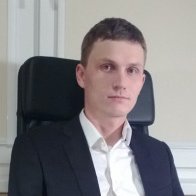 Dr. Ilya Kuzminov graduated Lomonosov Moscow State University. PhD in Economic, Social, Political and Recreational Geography in the Institute of Geography of the Russian Academy of Sciences. Ilya Kuzminov is lead expert of International Research and Educational Foresight Centre NRU HSE (Department of Science and Technology Foresight in Institute for Statistical Studies and Economics of Knowledge).He is responsible for coordination of research activities in the priority area “Environmental Management” of the Russian Federation Long-Term Technology Foresight development and monitoring. He participates in the new wave of science and technology foresight activities in the Russian Federation (Technology Foresight until 2040, Critical Technologies 2014-2016, Sectoral Technology Foresights in energy sector and in agriculture). 	His scientific interests include environmental management, sustainable forest management, timber industry complex, Russian agriculture, forestry and agroforestry, socio-economic geography, sustainable development, future-oriented technology analysis (FTA), technology foresight, critical technologies, technology readiness level, full text data extraction, text mining.Dr.Kuzminov has 28 published scientific articles, participation in 12 conferences and in 24 scientific research projects on the agriculture and environment management issues. Dr. Ilya Kuzminov